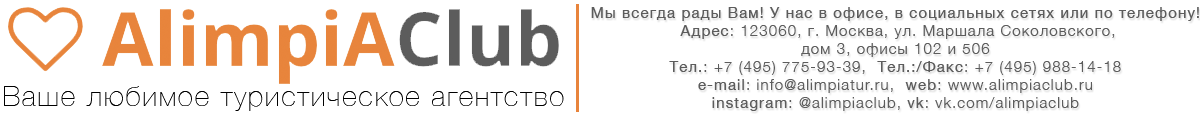 Программа тура "Тур “Загадочная Флоренция”Флоренция – нежная жемчужина Италии, спрятанная среди благородных тосканских холмов. Увидев хоть раз Флоренцию, Вы навсегда останетесь пылким юношей, который старается до обручения познать прелести души и тела своей возлюбленной. Вы сможете по каплям, не спеша насладиться чарующей красотой удивительной, нежной и грациозной Флоренции. Вы проведёте здесь целую неделю! И эти семь дней позволят сродниться с Флоренцией, постичь её внешнюю красоту и внутреннее содержание, её богатейшую историю души… Что ж, дерзайте! Вперёд за впечатлениями!АВТОРСКАЯ ПРОГРАММА В МИНИ-ГРУППАХ(Группы 8-15 человек)СубботаРазмещение в отеле, свободный день.ВоскресеньеЗавтрак. Экскурсия, посвящённая Данте. Цитируя Божественную Комедию, посетим важнейшие памятники архитектуры, узнаем о современниках гения. Мы с Вами увидим башни, крепости, дворцы и дома старой Флоренции, и восхитимся мастерством древних зодчих.Далее – свободное время. Во второй половине дня – Флоренция XI-XIV веков глазами и  словами Данте. Романская архитектура, вершина мастерства мозаики, поэзия в камне и книгах. Флоренция эпохи Возрождения. Сан Миниято аль Монте, Старый Мост, церковь Св. Апостолов, собор Санта Кроче и др.ПонедельникЗавтрак. Выезжаем в город Фьезоле (экскурсия по городу для желающих – за дополнительную плату). Романтика Фьезоле: этруски, древние римляне, ренессансные виллы и парки, театр, термы, храм. В археологическом музее представлены этрусские статуи, стелы и сосуды. Свободное время. Во второй половине дня – Вилла Гамберая ХVII века. Экскурсия больше походит на маленькое погружение в прошлое на машине времени. Быт, обычаи, уклад давно минувших дней. Об этом трудно рассказать – слов не хватит, но зато можно увидеть и почувствовать сопричастность.ВторникЗавтрак. Собор Санта Мария дель Фьоре и Баптистерий, какими Вы их еще не видели. Уникальная возможность полюбоваться городом с террас главного городского Собора. Вы прогуляетесь по ним, и на высоте 32 метров, коснётесь рукой удивительного, почти фиолетового итальянского неба. И над Вами будет незыблемо возвышаться огромный купол собора Святой Марии с цветком.  Затем спустимся “в недра” собора – одной из первых христианских  церквей Флоренции. После этого – свободное время. Во второй половине дня наведаемся в Музей Кафедрального Собора, увидим гениальные творения Донателло, Гиберти, Микеланджело, Лука делла Роббиа и др.СредаЗавтрак. Посещение крупнейшего реставрационного центра Италии, которому доверили реставрацию произведения Леонардо да Винчи “Поклонение волхвов”. Здесь же реставрируют работы Боттичелли, Донателло, Ван Дейка и Фра Анджелико.Свободное время. Во второй половине дня (для желающих за дополнительную плату) экскурсия на Виллу Виньямаджо. Она расположена в регионе Кьянти Классико, в самом сердце Тосканы, среди оливковых рощ и виноградников. Вилла окружена живописными итальянскими садами. Здесь снимались известные итальянские фильмы и предположительно жила Мона Лиза, которая, как известно, принадлежала благородной тосканской семье Герардини. Здесь же, в старинном винодельческом хозяйстве, производится превосходное вино, которое Вы оцените на вкус.ЧетвергЗавтрак. Экскурсия с романтическим названием “Дворцы Флоренции: маленькие истории внутри большого города”.Любой человек, побывавший во Флоренции, навсегда запомнит фамилию Медичи и останется под впечатлением богатейшего культурного наследия города, к которому Медичи имели самое прямое отношение. Под лучезарным блеском этой династии остались в тени другие славные флорентийские семьи: Давицци, Бартолини, Пуччи, Гуччи, Строцци, Антинори, Мартелли… Их дворцы до сих пор украшают город. Сегодня Дворец Даванцати и Дом Мартелли – музеи. Две семьи, две истории с трагическим  концом, две эпохи – Средние века и Позднее Возрождение. Здесь можно увидеть быт богатых флорентийских семей, прикоснуться к ускользнувшему времени.После свободного времени – Музей скульптуры Барджелло, который расположен в старинной резиденции Народного капитана XIII века. Вы увидите самые известные работы скульпторов Раннего Возрождения: “Давида” Донателло, произведения Вероккьо, трогательные образы Луки делла Роббиа, и, конечно, скульптуры Микеланджело и Челлини.  Далее – свободное время или Галерея Уффици  и Палаццо ВеккьоПятницаЗавтрак. История двух антикваров: Герберта Хорна и Стефано Бардини.Посетим два музея, созданных в начале XX века.  Музей Хорна – это дворец начала XVI века, восстановленный англичанином, влюблённым во Флоренцию. В музее Бардини Вы познакомитесь с коллекцией “Короля антикваров” Флоренции XIX века. Свободное время.Во второй половине дня – Усыпальницы Медичи и Галерея Академии.Прекраснейшие скульптуры Микеланджело, украшающие Усыпальницы Медичи и его благородный мраморный “Давид”, возвышающийся во всём своём величии в Галерее Академии, раскроют перед Вами не только высокие духовные порывы мастера, но и его непростой творческий путь.СубботаОсвобождение номеров в отеле до 10.00.ПостскриптумЭта программа – своеобразный информационный айсберг: налицо лишь его видимая часть, что обусловлено стремлением к лаконичности. О том, что скрыто “под водой”, вы узнаете в самой Флоренции, когда окажетесь здесь и попадёте в руки лучших гидов Италии, влюблённых в этот красивейший город мира. И тогда произойдет обручение, о котором говорилось в начале, и Вам захочется ещё и ещё раз вернуться сюда. И поверьте, Вы будете желанными гостями!ЗАГАДОЧНАЯ ФЛОРЕНЦИЯАВТОРСКАЯ ПРОГРАММА В МИНИ - ГРУППАХ(Группы 8-15 человек)В стоимость тура включено:7 ночей в отеле 3 *завтракиэкскурсионная программа на русском языкесопровождениевходные билеты во все музеи и церкви по основной программескидка за третьего в номере – 4 090 рублей за турВ стоимость тура не включено:Авиаперелёт;Экскурсия в  Галлерею Уффицы  и Палаццо Веккио, включая  входные билеты   80  EUR;Экскурсия в город Фъезоле и Вилла Гамберая, включая транспорт и входные билеты - 90 EUR;Экскурсия на Виллу Виньямаджо, включая транспорт и дегустацию вин Кьянти - 90 EUR;Индивидуальный трансфер аэропорт Флоренции – отель во Флоренции – 3 390 рублей (за машину в один конец);Индивидуальный трансфер аэропорт Болонии – отель во Флоренции – 16 990 рублей  (за машину в один  конец)Индивидуальный трансфер аэропорт Флоренции – отель во Флоренции – 3 390 рублей (за машину в один конец);Индивидуальный трансфер аэропорт Болонии – отель во Флоренции – 16 990 рублей (за машину в один конец).Варианты доехать самостоятельно:Из аэропорта Болонии – От аэоропрта Болонии до железнодорожного вокзала 20 минут на такси – от 20 евро и далее до  Флоренции, на поезде 30 - 40 минут, стоимость билета от 20 EUR. Железнодорожный вокзал Флоренции находится в центре города. Такси до отеля от 10 EUR.Из аэропорта Рима - до Флоренции, на электричке до железнодорожного вокзала Рима - Термини, 40 минут в пути, стоимость билета от 7 EUR. Далее на поезде 1 час 30 мин, стоимость билета от 34 EUR. Железнодорожный вокзал Флоренции находится в центре города. Такси до отеля от 10 EUR.Из аэропорта Милана - до Флоренции, на автобусе до железнодорожного вокзала Милано    Чентрале - 50 минут в пути, стоимость билета от 9 EUR, далее на поезде 1 час 40 мин,    стоимость Билета от 44 EUR. Железнодорожный вокзал Флоренции находится в центре города. Такси до отеля от 10 EUR.Из аэропорта Пизы - до Флоренции, на автобусе 15 минут до железнодорожного вокзала Пизы, стоимость билета от 6 EUR. Затем на поезде, время в пути 1 час, стоимость билета от 9 EUR. Железнодорожный вокзал Флоренции находится в центре города. Такси до отеля от 10 EUR.Стоимость тура с проживанием в отеле 3 *                    DBL BB     Доплата за SNGL BBСтоимость тура с проживанием в отеле 3 *                От 80 990 рублей(стоимость на одного человека при проживании в двухместном номере)               От 16 990 рублей